Friday 26th FebruarySpace, Shape and Measure – To measure pictures of pets using cubes/lego blocks/paper clips Activity – choose something you have at home to measure the pets. You could use lego blocks or oxo cubes or paper clips or anything you find!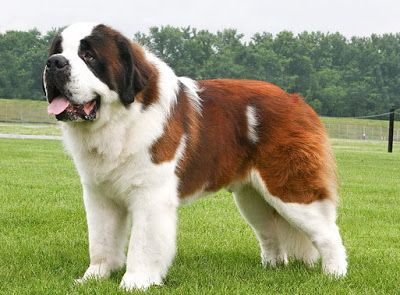 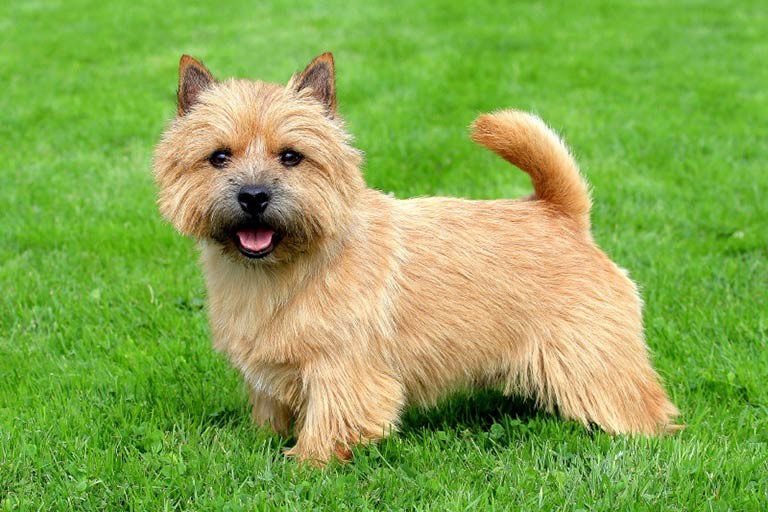 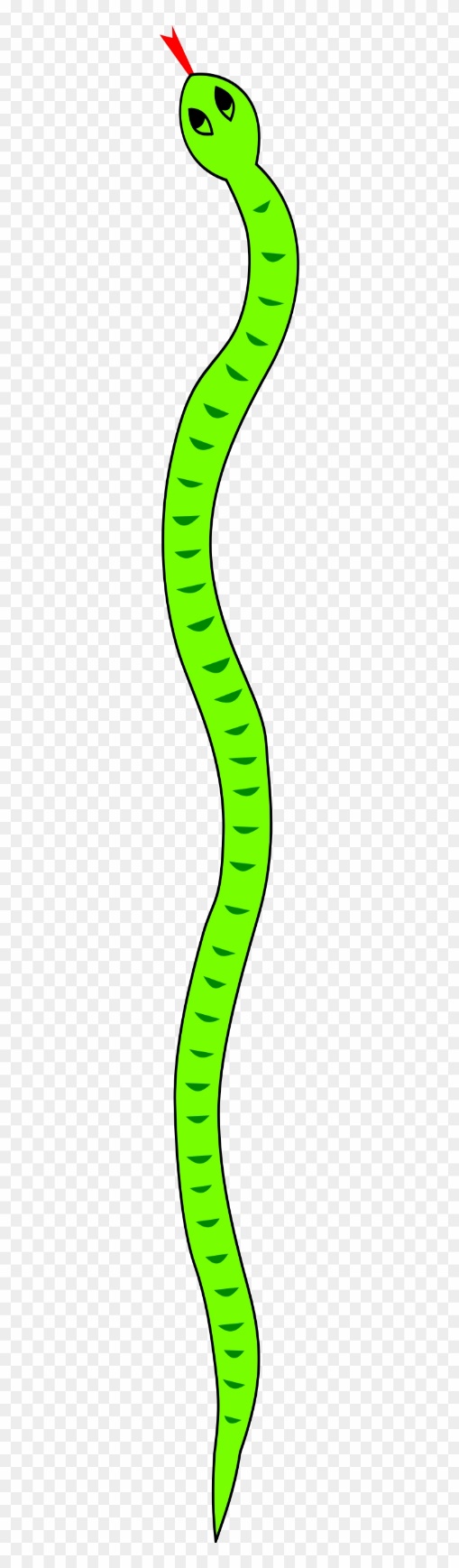 How tall is this little dog? _____________                                  How tall is the big dog? ___________How long is this green snake? _________________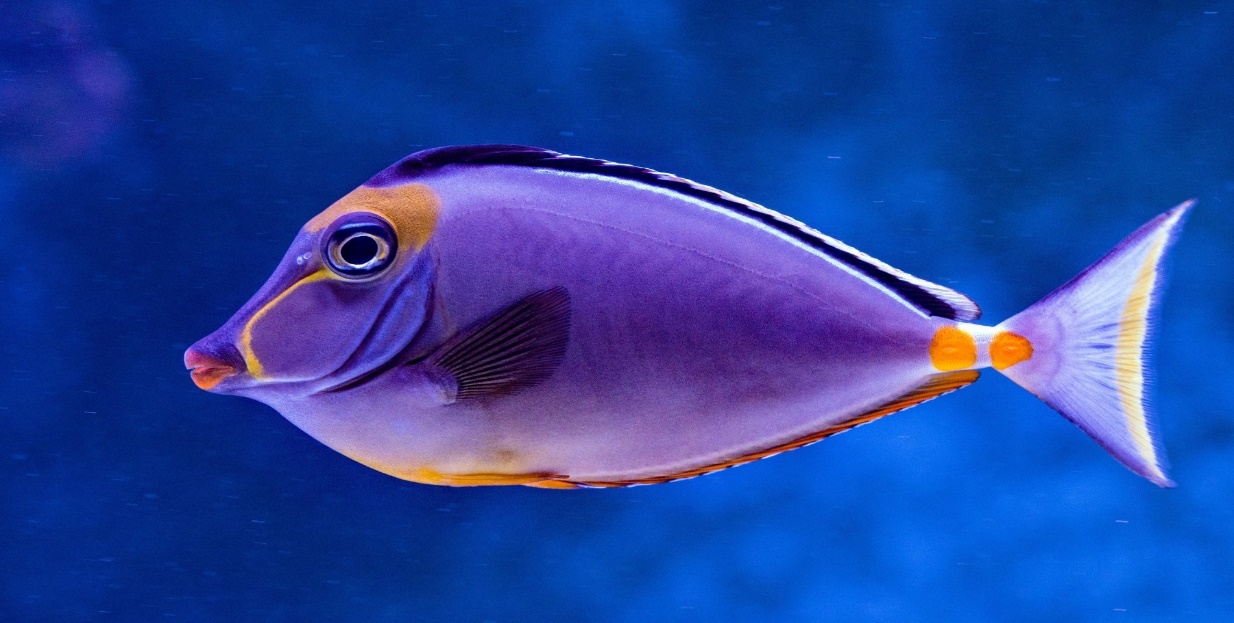 How long is this beautiful blue fish? ________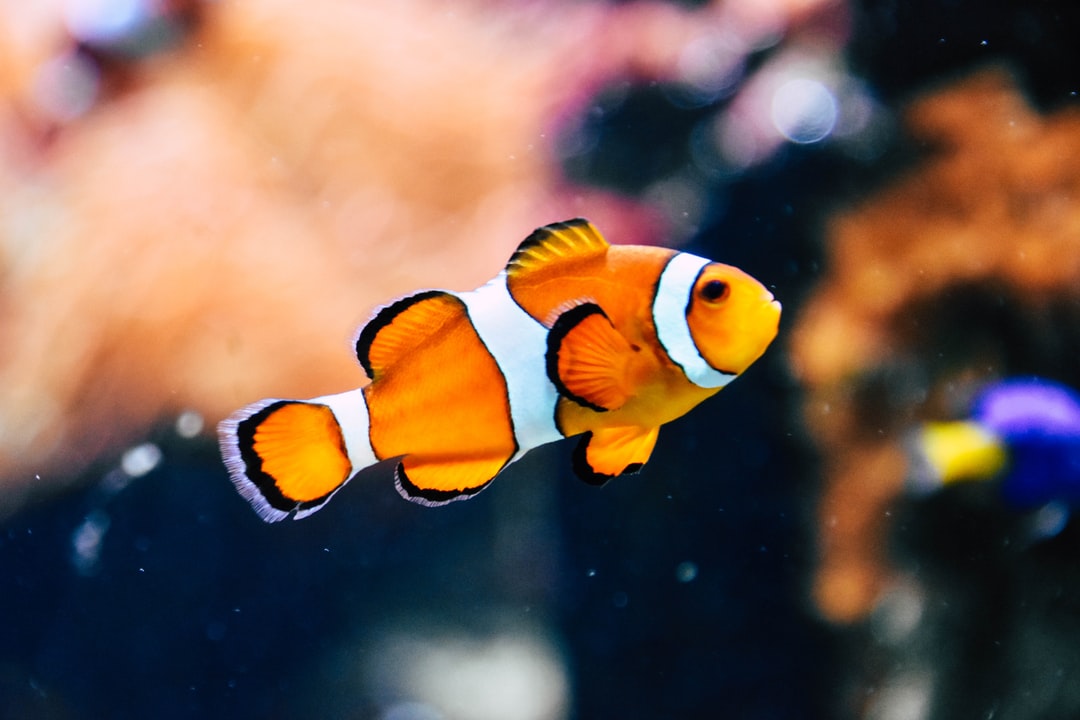 How long is this colourful fish? ________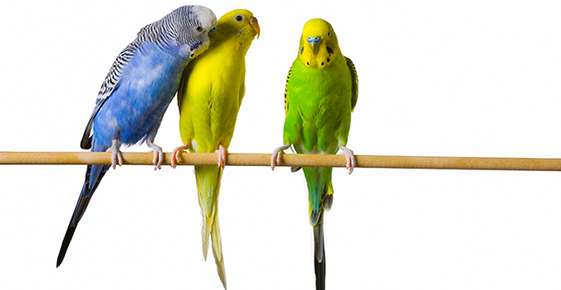 How long is the parrot from the tip of her tail to the top of her head?                               ___________________